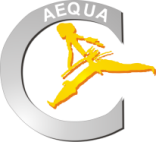 ASOCIACIÓN ESPAÑOLA PARAEL ESTUDIO DEL CUATERNARIONOMINACIÓN PREMIO HONORÍFICO ARQUERO DE ORO(Por favor consulte el Reglamento y las líneas guía que aparecen al final de la presente solicitud)DATOS PERSONALES DEL CANDIDATOApellidos y Nombre: Fecha de nacimiento:Nacionalidad:Dirección actual:Email:DATOS CIENTÍFICO-PROFESIONALES# Institución más relevante en que desarrolla o ha desarrollado su trabajo:# Campos Científicos de interés dentro de las Ciencias del Cuaternario:# Puestos Ocupados, Cargos Relevantes, Premios y Distinciones honoríficas ya recibidas (con mención de la fecha):DATOS AEQUA# Año de ingreso en la Asociación:Breve resumen curricular de las actividades del/a candidato/a dentro de la Asociación Española para el Estudio del Cuaternario: Cargos ocupados, periodos temporales, Organización de Congresos y otras actividades científicas. (Máximo veinte líneas).LOGROS CIENTÍFICOS:# Títulos de Artículos científicos, libros, etc., más relevantes haciendo constar co-autores/as, publicación científica, editorial (si libro) y fecha. (Las cinco que se consideren más relevantes):# Breve resumen explicativo de la actividad internacional del/a candidato/a en relación con la promoción y difusión del estudio del Cuaternario en España en cualquiera de sus ramas (máximo veinte líneas):# Breve resumen explicativo de porqué el/a candidato/a merece la mención honorífica y como esta ayudaría a la promoción y proyección nacional/internacional de AEQUA (máximo veinte líneas):Nombre del/a Proponente: Fecha y FirmaNombre y firma de los/as 15 asociados/as que secundan la nominación (se adjunta listado):Líneas-Guía* (extraídas del reglamento)Artículo 24º. Atendiendo a lo indicado en el Art. 23, las expresiones “miembro distinguido” y “servicio destacado” han generado y generan bastante confusión entre asociaciones científicas nacionales e internacionales que entregan premios honoríficos a sus asociados. Se tendrán en cuenta los siguientes aspectos:Longevidad y buenos servicios prestados a la Asociación no son méritos suficientes por si solos. Una carrera investigadora fructífera ha de acompañar a los años y servicios prestados a la Asociación.Aquellos asociados que propongan a un candidato deberán cerciorarse de que la persona nominada es adecuada en todos los aspectos para recibir este premio honorífico, teniendo en cuenta los siguientes indicadores:¿Será la comunidad cuaternarista española (y, en su caso, del país del candidato) capaz de reconocer el nombre del candidato y entender, sin demasiadas explicaciones, por qué puede recibir tal distinción?¿Obtendrá la Asociación beneficio científico o promoción, a nivel nacional y/o internacional, de la nominación?Las candidaturas deberán ir acompañadas de un breve texto convincente explicando por qué el candidato merece la distinción, e incluir una lista con las 5 publicaciones científicas más recientes y relevantes, o aquellos trabajos más influyentes en cualquiera de las ramas de investigación de las Ciencias del Cuaternario. También se considerarán todas aquellas intervenciones en defensa y promoción del estudio del Cuaternario trasmitida a la opinión pública a través de conferencias, libros divulgativos, programas de radio o televisión. (*) NOTA: Todos estas líneas-guía se han extraído, más o menos literalmente, del Reglamento de los Awards de la Sociedad Geológica de Londres. Se observa que, transcurrido un tiempo, las nominaciones y los nominados pueden generar situaciones embarazosas y/o desagradables.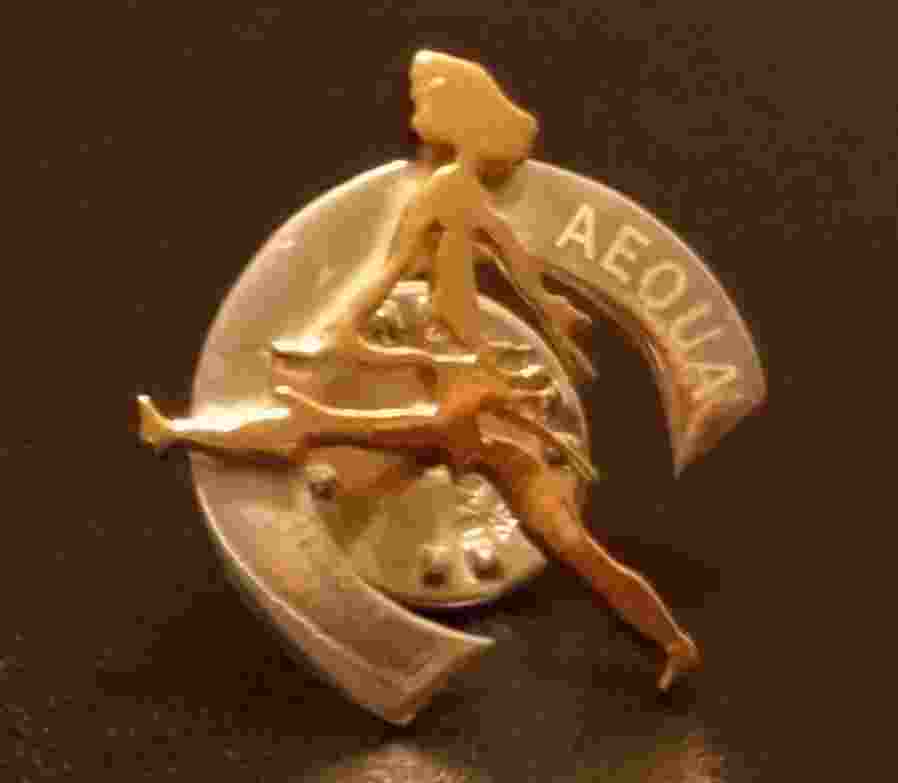 Nombre y ApellidosSocio AEQUA desde (año)DNI y FIRMA1. El/la proponente23456789101112131415Si necesita más filas insértelas.